Vendor ApplicationEvent date July 20-22, 2017Deadline for Vendors is June 1, 2017Vendor must arrive Thursday, July 20 by 12 p.m. & remain until at least July 23 at 8 a.m.Vendor Business Name:Vendor Business Name:Contact Name:Contact Name:Address:Address:Phone Number:Phone Number:Electricity Needed?Electricity Needed?YesYesYesYesYesYesNoNoNoNoSpace Requested:Space Requested:10’x10’10’x10’10’x20’10’x20’10’x20’10’x30’Vendor Signature:Vendor Signature:Date:Date:Space Reservation Payment $50:Space Reservation Payment $50:Payment Enclosed – Yes/NoPayment Enclosed – Yes/NoPayment Enclosed – Yes/NoPayment Enclosed – Yes/NoPayment Enclosed – Yes/NoPayment Enclosed – Yes/NoPayment Enclosed – Yes/NoPayment Enclosed – Yes/NoPayment Enclosed – Yes/NoPayment Enclosed – Yes/NoPayment Enclosed – Yes/NoAdditional Comments:Executive Committee Comments:Additional Comments:Executive Committee Comments:ApprovedApprovedApprovedApprovedApprovedDeclinedDeclinedDeclinedDeclinedDeclinedDeclinedDeclinedDeclinedDeclinedSpace: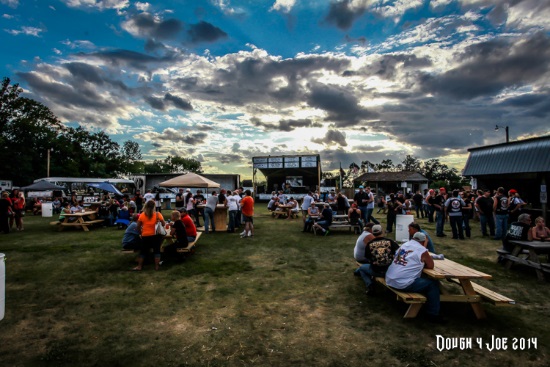 Date:Signature:No later than June 1, 2017Mail application and space reservation payment to:Dough 4 JoePO Box 672Fergus Falls, MN 56538Vendor space reservation payment is refundable upon arrival to eventNo later than June 1, 2017Mail application and space reservation payment to:Dough 4 JoePO Box 672Fergus Falls, MN 56538Vendor space reservation payment is refundable upon arrival to eventNo later than June 1, 2017Mail application and space reservation payment to:Dough 4 JoePO Box 672Fergus Falls, MN 56538Vendor space reservation payment is refundable upon arrival to eventNo later than June 1, 2017Mail application and space reservation payment to:Dough 4 JoePO Box 672Fergus Falls, MN 56538Vendor space reservation payment is refundable upon arrival to eventNo later than June 1, 2017Mail application and space reservation payment to:Dough 4 JoePO Box 672Fergus Falls, MN 56538Vendor space reservation payment is refundable upon arrival to eventNo later than June 1, 2017Mail application and space reservation payment to:Dough 4 JoePO Box 672Fergus Falls, MN 56538Vendor space reservation payment is refundable upon arrival to eventNo later than June 1, 2017Mail application and space reservation payment to:Dough 4 JoePO Box 672Fergus Falls, MN 56538Vendor space reservation payment is refundable upon arrival to eventNo later than June 1, 2017Mail application and space reservation payment to:Dough 4 JoePO Box 672Fergus Falls, MN 56538Vendor space reservation payment is refundable upon arrival to eventNo later than June 1, 2017Mail application and space reservation payment to:Dough 4 JoePO Box 672Fergus Falls, MN 56538Vendor space reservation payment is refundable upon arrival to eventNo later than June 1, 2017Mail application and space reservation payment to:Dough 4 JoePO Box 672Fergus Falls, MN 56538Vendor space reservation payment is refundable upon arrival to eventNo later than June 1, 2017Mail application and space reservation payment to:Dough 4 JoePO Box 672Fergus Falls, MN 56538Vendor space reservation payment is refundable upon arrival to eventNo later than June 1, 2017Mail application and space reservation payment to:Dough 4 JoePO Box 672Fergus Falls, MN 56538Vendor space reservation payment is refundable upon arrival to eventNo later than June 1, 2017Mail application and space reservation payment to:Dough 4 JoePO Box 672Fergus Falls, MN 56538Vendor space reservation payment is refundable upon arrival to eventNo later than June 1, 2017Mail application and space reservation payment to:Dough 4 JoePO Box 672Fergus Falls, MN 56538Vendor space reservation payment is refundable upon arrival to event